Forward Christmas Thinkingsave trees   save £££££   donate to the Abingdon RDASurprise your loved ones with a video greeting this Christmas. Personalise a festive scribe to create a visual treat that no one will forget.It’s easy, costs just what you would like to donate, and makes a big impression.You could share one on Facebook to greet all your friends at once. Or send the link to your relatives who live overseas.Save a tree. Save time. Save a little money. Support Charity. Send a scribe.Choose from the three designs below. Click to watch.Add your own message, and even a photograph.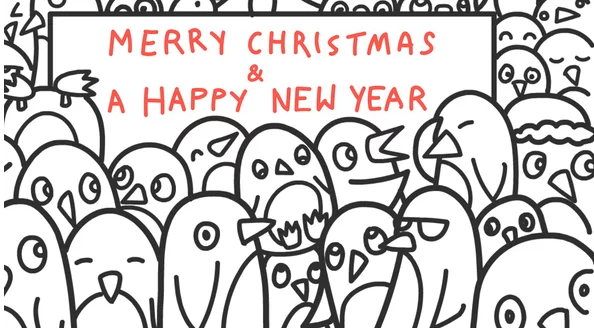 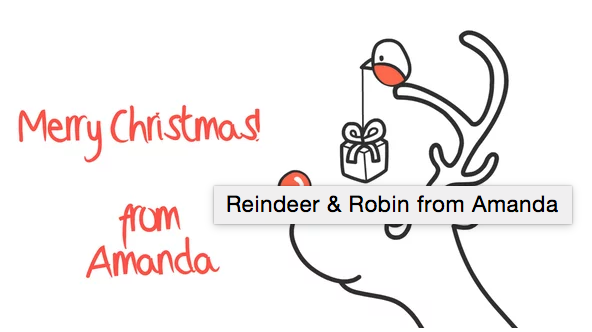 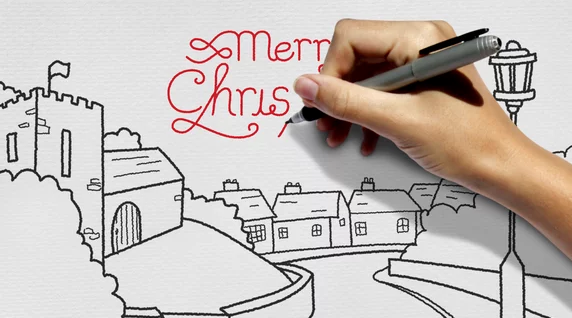 Contact me for further information or just send on your message and photos with your chosen design, make a donation (£5 minimum), and I will create your scribe and send you back your own personal link to it, we can agree one set of edits if needed and you’re good to go!mailto:amanda@amandacreates.co.uk